	BCH ĐOÀN TP. HỒ CHÍ MINH	      ĐOÀN TNCS HỒ CHÍ MINH             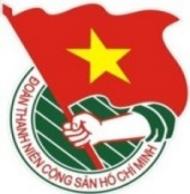 	***		TUẦN	          TP. Hồ Chí Minh, ngày 31 tháng 10 năm 2022	44/2022LỊCH LÀM VIỆC CỦA BAN THƯỜNG VỤ THÀNH ĐOÀN		(Từ 31-10-2022 đến 06-11-2022)---------* Trọng tâm: Tổ chức các hoạt động hưởng ứng Ngày Pháp luật Nước Cộng hòa Xã hội Chủ nghĩa Việt Nam 09/11 trên địa bàn Thành phố Hồ Chí Minh năm 2022* Lịch làm việc thay thư mời trong nội bộ Cơ quan Thành Đoàn.Lưu ý: Các đơn vị có thể tải lịch công tác tuần tại Trang thông tin điện tử Văn phòng Thành Đoàn vào ngày Chủ nhật hàng tuần.NGÀYGIỜNỘI DUNG - THÀNH PHẦNĐỊA ĐIỂMTHỨ HAI31-1008g00Dự kỳ họp thứ tư Quốc hội khóa XV (từ 20/10 đến 15/11/2022) (TP: đ/c T.Phương)Hà NộiTHỨ HAI31-1008g30✪Dự Hội nghị triển khai Công văn số 5614/BNV-VTLTNN ngày 09 tháng 11 năm 2021 của Bộ Nội vụ về việc lưu trữ hồ sơ thủ tục hành chính điện tử (TP: đ/c P.Lâm, Đ.Quyên)Theothư mờiTHỨ HAI31-1014g00✪Trao quyết định nhân sự Báo Tuổi Trẻ (TP: đ/c Thường trực Thành Đoàn, N.Nguyệt, N.Tuấn, V.Hoàng, Ban TG-ĐN, Báo Tuổi Trẻ)Báo Tuổi TrẻTHỨ HAI31-1014g00Làm việc về chương trình công tác Đoàn và phong trào thanh niên năm học 2022 - 2023 với các cơ sở Đoàn do Văn phòng Thành Đoàn phụ trách (TP: đ/c T.Toàn, P.Lâm, VP, Ban TNTH)Cơ sởTHỨ HAI31-1016g00Họp Đảng ủy Bộ phận Khối Phong trào Thành Đoàn (TP: đ/c T.Hà, H.Minh, Đ.Nguyên, X.Diện)P.A1THỨ HAI31-1016g00Họp triển khai Kế hoạch kiểm tra, đánh giá công tác Hội và phong trào thanh niên thành phố năm 2022 (TP: đ/c Tr.Quang, H.Hải, VP Hội LHTNVN TP, Thường trực Hội LHTNVN 21 Quận, Huyện và TP.Thủ Đức)Trực tuyếnTHỨ ba01-1108g00Dự Lễ khai giảng bồi dưỡng Bí thư Đoàn cấp huyện năm 2022 của Học viện Thanh thiếu niên Việt Nam (TP: đ/c T.Nguyên)Nhà khách Thanh niên, Quận 3THỨ ba01-1108g30  Họp giao ban Thường trực - Văn phòng (TP: đ/c Thường trực Thành Đoàn, lãnh đạo VP)P.B2THỨ ba01-1110g00Sinh hoạt Chi bộ Phong trào 1 (TP: đ/c T.Hà, T.Linh, T.Nghiệp, N.Nhung, đảng viên chi bộ)P.A9THỨ ba01-1111g00Họp các đoàn kiểm tra, đánh giá công tác Hội và phong trào thanh niên thành phố năm 2022 (TP: đ/c Tr.Quang, H.Hải, S.Nhân, thành viên các đoàn kiểm tra theo thông báo phân công)Trực tuyếnTHỨ ba01-1114g00Tiếp Đoàn kiểm tra của Ban Dân vận Thành ủy về “Nâng cao vai trò của Mặt trận Tổ quốc Việt Nam và Nhân dân giám sát tổ chức đảng, đảng viên và hoạt động của chính quyền các cấp TP.HCM giai đoạn 2021 - 2030” (TP: đ/c M.Hải, T.Hà, T.Nguyên, H.Trân, Ban Thường vụ Thành Đoàn, Ban TC-KT)P.B2THỨ ba01-1114g00Họp kiểm tra công tác tổ chức Vòng chung kết, xếp hạng Hội thi Cán bộ "Tham mưu tốt - Dân vận khéo" năm 2022 (TP: đ/c T.Nghiệp, Ban CNLĐ, thành phần theo thông báo phân công)P.A9THỨ ba01-1114g00  Làm việc với các đơn vị về chương trình "Cùng em vững bước" (TP: đ/c T.Linh,  N.Nhung, Đ.Quy)P.A1THỨ ba01-1114g00Làm việc về chương trình công tác Đoàn và phong trào thanh niên năm học 2022 - 2023 với các cơ sở Đoàn do Văn phòng Thành Đoàn phụ trách (TP: đ/c T.Toàn, P.Lâm, VP, Ban TNTH)Cơ sởTHỨ ba01-1116g00Họp kiểm tra công tác tổ chức Liên hoan Tuổi trẻ sáng tạo TP.HCM lần thứ 13 - năm 2022 (TP: đ/c T.Hà, K.Thành, Ban Tổ chức Liên hoan)P.A1THỨ Tư02-1109g00  Họp Ban Thường vụ Thành Đoàn (TP: đ/c M.Hải, T.Hà, T.Nguyên, H.Trân, Ban Thường vụ Thành Đoàn)P.B2THỨ Tư02-1114g00📷  Họp Hội đồng xét giải thưởng “Nhà giáo trẻ tiêu biểu” năm 2022 (TP: đ/c M.Hải, T.Hà, H.Trân, N.Nguyệt, Tr.Quang, T.Linh, T.Nghiệp, Đ.Nguyên, Ban TNTH)P.B2THỨ Tư02-1114g00Làm việc với Quận Đoàn 8, Quận Đoàn Bình Thạnh và Huyện Đoàn Hóc Môn về chương trình công tác Đoàn và phong trào thanh niên năm học 2022 - 2023 (TP: đ/c Tr.Quang, Ban MT-ANQP-ĐBDC, Ban TNTH, Thường trực Quận Đoàn Quận 8, Quận Đoàn Bình Thạnh, Huyện Đoàn Hóc Môn)05 ĐTHTHỨ Tư02-1114g00Làm việc về chương trình công tác Đoàn và phong trào thanh niên năm học 2022 - 2023 với các cơ sở Đoàn do Văn phòng Thành Đoàn phụ trách (TP: đ/c T.Toàn, P.Lâm, VP, Ban TNTH)Cơ sởTHỨ Tư02-1116g00📷 Họp Hội đồng xét danh hiệu “Học sinh 3 tốt” năm 2022 (TP: đ/c T.Hà, Đ.Nguyên, Ban TNTH)P.B2THỨ NĂM03-1108g00 Làm việc với Quận Đoàn 1 về chương trình công tác Đoàn và phong trào thanh niên năm học 2022 - 2023 (TP: đ/c T.Linh, Ban TN, Ban TNTH)Cơ sởTHỨ NĂM03-1109g30  Làm việc với Quận Đoàn 4 về chương trình công tác Đoàn và phong trào thanh niên năm học 2022 - 2023 (TP: đ/c T.Linh, Ban TN, Ban TNTH)Cơ sởTHỨ NĂM03-1114g00Họp với các Ban - Văn phòng Thành Đoàn về việc sử dụng Ứng dụng Tuổi trẻ Thành phố Bác (TP: đ/c M.Hải, đại diện lãnh đạo các Ban - VP, Ban TC-KT)P.B2THỨ NĂM03-1114g00Dự buổi làm việc với Ban Thường vụ Đảng ủy Liên hiệp Hợp tác xã Thương mại Thành phố (TP: đ/c Thường trực Thành Đoàn)LH HTX TM TP, Quận Bình ThạnhTHỨ NĂM03-1114g00✪  Làm việc với Huyện Đoàn Nhà Bè về chương trình công tác Đoàn và phong trào thanh niên năm học 2022 - 2023 (TP: đ/c T.Linh, Ban TN, Ban TNTH)Cơ sởTHỨ NĂM03-1114g00✪  Làm việc với Trường Đoàn Lý Tự Trọng về các chương trình tập huấn dành cho cơ sở Đoàn khu vực Công nhân lao động trực thuộc Thành Đoàn năm 2023 (TP: đ/c T.Nghiệp, Ban CNLĐ)TĐ LTTTHỨ NĂM03-1116g30Họp các đoàn kiểm tra công tác Đoàn và phong trào thanh thiếu nhi thành phố năm 2022 (TP: đ/c Thường trực Thành Đoàn, thành viên các đoàn kiểm tra theo thông báo phân công)HTTHỨ SÁU04-1106g30✪  Tham dự diễn tập chiến thuật phòng ngự bờ biển của Bộ Tư lệnh Thành phố (TP: đ/c T.Hà)TỉnhBình ThuậnTHỨ SÁU04-1109g00Họp với các Ban - Văn phòng Thành Đoàn về việc thực hiện Chỉ thị lãnh đạo của Thành ủy về công tác thanh niên ngay sau Đại hội Đoàn Thành phố lần thứ XI, nhiệm kỳ 2022 - 2027 (TP: đ/c T.Nguyên, Trưởng các Ban, Chánh Văn phòng, VP)P.B2THỨ SÁU04-1114g00Kỳ họp bất thường Ủy ban Hội Liên hiệp Thanh niên Việt Nam TP.HCM lần thứ VIII, nhiệm kỳ 2019 - 2024 (TP: đ/c M.Hải, Tr.Quang, H.Hải, Ủy viên Ủy ban Hội LHTNVN TP)P.A1,trực tuyếnTHỨ SÁU04-1119g00Dự trao giải thưởng Lương Định Của lần thứ XVII - năm 2022 (TP: đ/c Tr.Quang, Ban MT-ANQP-ĐBDC)TỉnhLâm ĐồngTHỨ BẢY05-1107g30Dự Lớp bồi dưỡng cập nhật kiến thức đối với cán bộ lãnh đạo, quản lý thuộc diện Ban Thường vụ Thành ủy quản lý (đối tượng 3) - năm 2022 (TP: đ/c Thường trực Thành Đoàn)HVCB TPTHỨ BẢY05-1107g30✪📷Chương trình tập huấn cán bộ Đoàn học sinh Trung học phổ thông, Trung tâm Giáo dục nghề nghiệp - Giáo dục thường xuyên năm học 2022 - 2023 (TP: đ/c T.Hà, Đ.Nguyên, N.Nguyệt, T.Anh, M.Khang, Ban TNTH, TĐ LTT)TĐ LTTTHỨ BẢY05-1115g00Dự trận bóng đá giao hữu gây quỹ với đội bóng đá người hâm mộ câu lạc bộ Tottenham (TP: đ/c Tr.Quang, Ban MT-ANQP-ĐBDC)QuậnPhú NhuậnTHỨ BẢY05-1117g30✪📷  Chương trình tuyên dương "Gương mặt Thủ lĩnh trẻ" năm 2022 (TP: đ/c Thường trực Thành Đoàn, Ban Thường vụ Thành Đoàn, Đ.Nguyên, T.Anh, M.Khang, Ban TNTH, TĐ LTT, Thường trực cơ sở Đoàn có gương trúng tuyển Đại học, Học viện, Cao đẳng được tuyên dương)TĐ LTTTHỨ BẢY05-1118g00Chung kết Hội thi Giọng ca vàng và khai mạc phiên chợ thanh niên công nhân năm 2022 (TP: đ/c H.Minh, Ban CNLĐ, Trung tâm HTTNCN)KCN Tân Thới Hiệp, Quận 12THỨ BẢY05-1120g00✪📷Chương trình gặp gỡ, truyền lửa cán bộ chủ chốt Đoàn trường Trung học phổ thông, Trung tâm Giáo dục nghề nghiệp - Giáo dục thường xuyên, chỉ huy Đội tiêu biểu trúng tuyển vào lớp 10 năm học 2022 - 2023 (TP: đ/c Đ.Nguyên, T.Anh, M.Khang, Ban TNTH, TĐ LTT, Thường trực cơ sở Đoàn, học viên lớp tập huấn, các gương được tuyên dương "Gương mặt Thủ lĩnh trẻ")TĐ LTTCHỦ NHẬT06-1106g00📷  Hành trình về nguồn tại Núi Dinh thuộc khuôn khổ tập huấn cán bộ Đoàn học sinh Trung học phổ thông, Trung tâm Giáo dục nghề nghiệp - Giáo dục thường xuyên năm học 2022 - 2023 (TP: đ/c Đ.Nguyên, T.Anh, Ban TNTH, TĐ LTT, học viên lớp tập huấn)Căn cứNúi DinhCHỦ NHẬT06-1107g30📷  Tập huấn Phụ trách Đội Thành phố công tác trên 02 năm - cả ngày (TP: đ/c T.Linh, Ban TN, TĐ LTT)TĐ LTTCHỦ NHẬT06-1108g00📷Hoạt động hưởng ứng Ngày Pháp luật nước Cộng hòa Xã hội Chủ nghĩa Việt Nam năm 2022 tại các cụm hoạt động cấp Thành (TP: đ/c Thường trực Thành Đoàn, Ban TG-ĐN, thành phần theo thông báo phân công) Cơ sởTL. BAN THƯỜNG VỤ THÀNH ĐOÀNCHÁNH VĂN PHÒNG(Đã ký)Nguyễn Tất Toàn